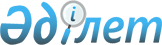 О внесении изменений в решение № 26/200-IV от 30 декабря 2010 года "О районном бюджете на 2011-2013 годы"
					
			Утративший силу
			
			
		
					Решение Жарминского районного маслихата Восточно-Казахстанской области от 14 ноября 2011 года N 34/260-IV. Зарегистрировано управлением юстиции Жарминского района Департамента юстиции Восточно-Казахстанской области 18 ноября 2011 года за N 5-10-121. Утратило силу решением Жарминского районного маслихата от 22 декабря 2011 года № 35/268-IV

      Сноска. Утратило силу решением Жарминского районного маслихата от 22.12.2011 № 35/268-IV.      В соответствии подпунктом 4) пункта 2 статьи 106 Бюджетного кодекса Республики Казахстан от 4 декабря 2008 года, подпунктом 1) пункта 1 статьи 6 Закона Республики Казахстан «О местном государственном управлении и самоуправлении в Республике Казахстан» от 23 января 2001 года, решением Восточно-Казахстанского областного маслихата от 3 ноября 2011 года № 33/394-IV «О внесении изменений и дополнений в решение № 26/310–IV от 24 декабря 2010 года «Об областном бюджете на 2011-2013 годы» (зарегистрировано в Реестре государственной регистрации нормативных правовых актов от 4 ноября 2011 года № 2558) Жарминский районный маслихат РЕШИЛ:



      1. Внести в решение Жарминского районного маслихата № 26/200-IV от 30 декабря 2010 года «О районном бюджете на 2011-2013 годы» (зарегистрировано в Реестре государственной регистрации нормативных правовых актов за № 5-10-109, опубликовано в газете «Қалба тынысы» от 11 января 2011 года № 3, от 9, 17, 24 февраля 2011 года № 11, 13, 15, от 3, 10 марта 2011 года № 17, 19) следующие изменения:



      1) в пункте 1:

      подпункт 1) изложить в следующей редакции:

      "доходы – 3 872 988,7 тысяч тенге, в том числе по:

      налоговым поступлениям – 887 164 тысяч тенге;

      неналоговым поступлениям – 4 210,6 тысяч тенге;

      поступлениям от продажи основного капитала – 15 143 тысяч тенге;

      поступлениям трансфертов – 2 966 471,1 тысяч тенге;";

      подпункт 2) изложить в следующей редакции:

      "затраты – 3 898 344,4 тысяч тенге;";

      подпункт 3) изложить в следующей редакции:

      "чистое бюджетное кредитование – 42 474,0 тысячи тенге, в том числе:

      бюджетные кредиты – 43 092 тысяч тенге;

      погашение бюджетных кредитов – 618 тысяч тенге;";

      подпункт 4) изложить в следующей редакции:

      "сальдо по операциям с финансовыми активами – 10000 тысяч тенге;

      приобретение финансовых активов – 10000 тысяч тенге;

      поступление от продажи финансовых активов государства – 0 тысяч тенге;";

      подпункт 5) изложить в следующей редакции:

      "дефицит (профицит) бюджета - -67674,7 тысяч тенге;";

      подпункт 6) изложить в следующей редакции:

      "финансирование дефицита (использование профицита) бюджета – 67674,7 тысяч тенге;

      поступление займов – 43092 тысяч тенге;

      погашение займов – 618 тысяч тенге.";



      2) в пункте 5:

      абзац четвертый изложить в следующей редакции:

      «Предусмотреть в районном бюджете целевые текущие трансферты для реализации мер социальной поддержки специалистов - 7 169,1 тысяч тенге;»;

      абзац пятый изложить в следующей редакции:

      «Предусмотреть в районном бюджете целевые текущие трансферты для обеспечение деятельности организаций дошкольного воспитания и обучения - 43 344 тысяч тенге;»;



      3) в пункте 5-1:

      абзац четвертый изложить в следующей редакции:

      «Предусмотреть в районном бюджете целевые текущие трансферты на развитие инженерно-коммуникационной инфраструктуры в рамках «Программы занятости 2020» - 2 580 тысяч тенге;»;



      4) пункт 13 изложить в следующей редакции:

      «Предусмотреть в районном бюджете целевые текущие трансферты для реализации Государственной программы развития образования в Республики Казахстан на 2011-2020 годы – 36027 тысяч тенге.»;



      5) пункт 14 изложить в следующей редакции:

      «Предусмотреть в районном бюджете 43092 тысяч тенге - на бюджетные кредиты для реализации мер социальной поддержки специалистов социальной сферы сельских населенных пунктов.»;



      6) приложения 1, 5, 8 изложить в новой редакции согласно приложениям 1, 2, 3.



      2. Настоящее решение вводится в действие с 1 января 2011 года.      Председатель сессии,

      секретарь Жарминского

      районного маслихата                         Д. Садыков

Приложение 1 к решению

Жарминского районного маслихата

от 14 ноября 2011 года № 34/260-ІVПриложение 1 к решению

Жарминского районного маслихата

от 30 декабря 2010 года № 26/200-IV Районный бюджет на 2011 год      Начальник отдела экономики

      и бюджетного планирования                    Н. Сейтказина

Приложение 2 к решению

Жарминского районного маслихата

от 14 ноября 2011 года № 34/260-ІVПриложение 5 к решению

Жарминского районного маслихата

от 30 декабря 2010 года № 26/200-IV Перечень бюджетных программ на реализацию инвестиционных

бюджетных проектов на 2011 год      Начальник ГУ "Отдел экономики

      и бюджетного планирования

      Жарминского района"                          Н. Сейтказина

Приложение 3 к решению

Жарминского районного маслихата

от 14 ноября 2011 года № 34/260-ІVПриложение 8 к решению

Жарминского районного маслихата

от 30 декабря 2010 года № 26/200-IV Целевые текущие трансферты бюджетам районов (городов областного

значения) в реализацию Государственной программы развития

образования в Республике Казахстан на 2011-2020 годы      Начальник отдела экономики

      и бюджетного планирования                    Н. Сейтказина
					© 2012. РГП на ПХВ «Институт законодательства и правовой информации Республики Казахстан» Министерства юстиции Республики Казахстан
				КатегорияКатегорияКатегорияКатегорияКатегорияСумма

(тысяч тенге)КлассКлассКлассКлассСумма

(тысяч тенге)ПодклассПодклассПодклассСумма

(тысяч тенге)СпецификаСпецификаСумма

(тысяч тенге)НаименованиеСумма

(тысяч тенге)Доходы3872988,71Налоговые поступления88716401Подоходный налог3607232Индивидуальный подоходный налог36072301Индивидуальный подоходный налог с доходов, облагаемых у источника выплаты31104902Индивидуальный подоходный налог с доходов, не облагаемых у источника выплаты1900003Индивидуальный подоходный налог с физических лиц, осуществляющих деятельность по разовым талонам206704Индивидуальный подоходный налог с доходов иностранных граждан, облагаемых у источника выплаты2860703Социальный налог30754701Социальный налог30754701Социальный налог30754704Hалоги на собственность1785211Hалоги на имущество10967801Налог на имущество юридических лиц и индивидуальных предпринимателей10741202Hалог на имущество физических лиц22663Земельный налог2469102Земельный налог с физических лиц на земли населенных пунктов325103Земельный налог на земли промышленности, транспорта, связи, обороны и иного несельскохозяйственного назначения414008Земельный налог с юридических лиц, индивидуальных предпринимателей, частных нотариусов и адвокатов на земли населенных пунктов173004Hалог на транспортные средства4010201Hалог на транспортные средства с юридических лиц590002Hалог на транспортные средства с физических лиц342025Единый земельный налог405001Единый земельный налог405005Внутренние налоги на товары, работы и услуги371552Акцизы334896Бензин (за исключением авиационного), реализуемый юридическими и физическими лицами в розницу, а также используемый на собственные производственные нужды231097Дизельное топливо, реализуемое юридическими и физическими лицами в розницу, а также используемое на собственные производственные нужды10383Поступления за использование природных и других ресурсов2869615Плата за пользование земельными участками286964Hалоги на собственность479201Налог на имущество юридических лиц и индивидуальных предпринимателей33002Hалог на имущество физических лиц90003Земельный налог на земли промышленности, транспорта, связи, обороны и иного несельскохозяйственного назначения11805Сбор за государственную регистрацию залога движимого имущества и ипотеки судна или строящегося судна14914Сбор за государственную регистрацию транспортных средств, а также их перерегистрацию34518Сбор за государственную регистрацию прав на недвижимое имущество и сделок с ним241320Плата за размещение наружной (визуальной) рекламы в полосе отвода автомобильных дорог общего пользования местного значения и в населенных пунктах5375Налог на игорный бизнес31902Фиксированный налог31908Обязательные платежи, взимаемые за совершение юридически значимых действий и (или) выдачу документов уполномоченными на то государственными органами или должностными лицами32181Государственная пошлина321802Государственная пошлина, взимаемая с подаваемых в суд исковых заявлений, заявлений особого искового производства, заявлений (жалоб) по делам особого производства, заявлений о вынесении судебного приказа, заявлений о выдаче дубликата исполнительного листа, заявлений о выдаче исполнительных листов на принудительное исполнение решений третейских (арбитражных) судов и иностранных судов, заявлений о повторной выдаче копий судебных актов, исполнительных листов и иных документов, за исключением государственной пошлины с подаваемых в суд исковых заявлений к государственным учреждениям120004Государственная пошлина, взимаемая за регистрацию актов гражданского состояния, а также за выдачу гражданам справок и повторных свидетельств о регистрации актов гражданского состояния и свидетельств в связи с изменением, дополнением и восстановлением записей актов гражданского состояния135905Государственная пошлина, взимаемая за оформление документов на право выезда за границу на постоянное место жительства и приглашение в Республику Казахстан лиц из других государств, а также за внесение изменений в эти документы5006Государственная пошлина, взимаемая за оформление документов на право выезда за границу на постоянное место жительства и приглашение в Республику Казахстан лиц из других государств, а также за внесение изменений в эти документы008Государственная пошлина, взимаемая за регистрацию места жительства41009Другие неналоговые поступления в местный бюджет10Государственная пошлина, взимаемая за регистрацию и перерегистрацию каждой единицы гражданского, служебного оружия физических и юридических лиц (за исключением холодного охотничьего, сигнального, огнестрельного бесствольного, механических распылителей, аэрозольных и других устройств, снаряженных слезоточивыми или раздражающими веществами, пневматического оружия с дульной энергией не более 7,5 Дж и калибра до 4,5 мм включительно)1912Государственная пошлина за выдачу разрешений на хранение или хранение и ношение, транспортировку, ввоз на территорию Республики Казахстан и вывоз из Республики Казахстан оружия и патронов к нему5721Государственная пошлина, взимаемая за выдачу удостоверений тракториста-машиниста1232Неналоговые поступления4210,601Доходы от государственной собственности1582,65Доходы от аренды имущества, находящегося в государственной собственности157904Доходы от аренды имущества, находящегося в коммунальной собственности15797Вознаграждения по кредитам, выданным из

государственного бюджета3,613Вознаграждения по бюджетным кредитам, выданным из местного бюджета физическим лицам3,606Прочие неналоговые поступления26281Прочие неналоговые поступления262809Другие неналоговые поступления в местный бюджет26283ПОСТУПЛЕНИЯ ОТ ПРОДАЖИ ОСНОВНОГО КАПИТАЛА1514303Продажа земли и нематериальных активов151431Продажа земли1514301Поступления от продажи земельных участков151434ПОСТУПЛЕНИЯ ТРАНСФЕРТОВ2966471,102Трансферты из вышестоящих органов государственного управления2966471,12Трансферты из областного бюджета2966471,101Целевые текущие трансферты340367,102Целевые трансферты на развитие45400003Субвенции2172104Функциональная группаФункциональная группаФункциональная группаФункциональная группаФункциональная группаФункциональная группаСумма

(тысяч тенге)Функциональная подгруппаФункциональная подгруппаФункциональная подгруппаФункциональная подгруппаФункциональная подгруппаСумма

(тысяч тенге)Администратор бюджетных программАдминистратор бюджетных программАдминистратор бюджетных программАдминистратор бюджетных программСумма

(тысяч тенге)ПрограммаПрограммаПрограммаСумма

(тысяч тенге)ПодпрограммаПодпрограммаСумма

(тысяч тенге)НаименованиеСумма

(тысяч тенге)ІІ. Затраты3898344,401Государственные услуги общего характера357187,91Представительные, исполнительные и другие органы, выполняющие общие функции государственного управления317625,4112Аппарат маслихата района (города областного значения)15413001Услуги по обеспечению деятельности маслихата района (города областного значения)14919003Капитальные расходы государственных органов150002Создание информационных систем344122Аппарат акима района (города областного значения)90602001Услуги по обеспечению деятельности акима района (города областного значения)83709002Создание информационных систем5398003Капитальные расходы государственных органов1495123Аппарат акима района в городе, города районного значения, поселка, аула (села), аульного (сельского) округа211610,4001Услуги по обеспечению деятельности акима района в городе, города районного значения, поселка, аула (села), аульного (сельского) округа208389,4022Капитальные расходы государственных органов32212Финансовая деятельность24071452Отдел финансов района (города областного значения)24071001Услуги по реализации государственной политики в области исполнения бюджета района (города областного значения) и управления коммунальной собственностью района (города областного значения)11755003Проведение оценки имущества в целях налогообложения400004Организация работы по выдаче разовых талонов и обеспечение полноты сбора сумм от реализации разовых талонов840010Организация приватизации коммунальной собственности200018Капитальные расходы государственных органов108765Планирование и статистическая деятельность15491,5453Отдел экономики и бюджетного планирования района (города областного значения)15491,5001Услуги по реализации государственной политики в области формирования и развития экономической политики, системы государственного планирования и управления района (города областного значения)15371,5004Капитальные расходы государственных органов12002Оборона154791Военные нужды7073122Аппарат акима района (города областного значения)7073005Мероприятия в рамках исполнения всеобщей воинской обязанности70732Организация работы по чрезвычайным ситуациям8406122Аппарат акима района (города областного значения)8406006Предупреждение и ликвидация чрезвычайных ситуаций масштаба района (города областного значения)3894007Мероприятия по профилактике и тушению степных пожаров районного (городского) масштаба, а также пожаров в населенных пунктах, в которых не созданы органы государственной противопожарной службы451203Общественный порядок, безопасность, правовая, судебная, уголовно- исполнительная деятельность4251501Правоохранительная деятельность150458Отдел жилищно-коммунального хозяйства, пассажирского транспорта и автомобильных дорог района (города областного значения)150021Обеспечение безопасности дорожного движения в населенных пунктах1509Прочие услуги в области общественного порядка и безопасности425000466Отдел архитектуры, градостроительства и строительства района (города областного значения)425000017Строительство котельной в поселке Солнечный Восточно-Казахстанской области425000011За счет трансфертов из республиканского бюджета425000015За счет средств местного бюджета04Образование20482671Дошкольное воспитание и обучение98653464Отдел образования района (города областного значения)98653009Обеспечение деятельности организаций дошкольного воспитания и обучения84597021Увеличение размера доплаты за квалификационную категорию учителям школ и воспитателям дошкольных организаций образования14056011За счет трансфертов из республиканского бюджета140562Начальное, основное среднее и общее среднее образование1852099464Отдел образования района (города областного значения)1852099003Общеобразовательное обучение1808729006Дополнительное образование для детей433709Прочие услуги в области образования97515464Отдел образования района (города областного значения)44569001Услуги по реализации государственной политики на местном уровне в области образования 74061002Создание информационных систем125004Информатизация системы образования в государственных учреждениях образования района (города областного значения)3757005Приобретение и доставка учебников, учебно-методических комплексов для государственных учреждений образования района (города областного значения)11127007Проведение школьных олимпиад, внешкольных мероприятий и конкурсов районного (городского) масштаба2500012Капитальные расходы государственных органов150015Ежемесячные выплаты денежных средств опекунам (попечителям) на содержание ребенка сироты (детей-сирот), и ребенка (детей), оставшегося без попечения родителей13003011За счет трансфертов из республиканского бюджета13003020Обеспечение оборудованием, программным обеспечением детей-инвалидов, обучающихся на дому6501011За счет трансфертов из республиканского бюджета6501466Отдел архитектуры, градостроительства и строительства района (города областного значения)52946037Строительство и реконструкция объектов образования52946015За счет средств местного бюджета5294606Социальная помощь и социальное обеспечение2860162Социальная помощь262730451Отдел занятости и социальных программ района (города областного значения)262730002Программа занятости52801100Общественные работы33330101Профессиональная подготовка и переподготовка безработных7743102Дополнительные меры по социальной защите граждан в сфере занятости населения5007104Оказание мер государственной поддержки участникам Программы занятости 20206721004Оказание социальной помощи на приобретение топлива специалистам здравоохранения, образования, социального обеспечения, культуры и спорта в сельской местности в соответствии с законодательством Республики Казахстан12075005Государственная адресная социальная помощь24683015За счет средств местного бюджета24683006Жилищная помощь7834007Социальная помощь отдельным категориям нуждающихся граждан по решениям местных представительных органов83817028За счет трансфертов из областного бюджета56750029За счет средств бюджета района (города областного значения)27067010Материальное обеспечение детей-инвалидов, воспитывающихся и обучающихся на дому5446014Оказание социальной помощи нуждающимся гражданам на дому31734011За счет трансфертов из республиканского бюджета9087015За счет средств местного бюджета22647016Государственные пособия на детей до 18 лет34706015За счет средств местного бюджета34706017Обеспечение нуждающихся инвалидов обязательными гигиеническими средствами и предоставление услуг специалистами жестового языка, индивидуальными помощниками в соответствии с индивидуальной программой реабилитации инвалида2067022Поддержка частного предпринимательства в рамках программы «Дорожная карта бизнеса - 2020»312011За счет трансфертов из республиканского бюджета312023Обеспечение деятельности центров занятости7255011За счет трансфертов из республиканского бюджета6479015За счет средств местного бюджета7769Прочие услуги в области социальной помощи и социального обеспечения23286451Отдел занятости и социальных программ района (города областного значения)23286001Услуги по реализации государственной политики на местном уровне в области обеспечения занятости и реализации социальных программ для населения19635011Оплата услуг по зачислению, выплате и доставке пособий и других социальных выплат3009021Капитальные расходы государственных органов64207Жилищно-коммунальное хозяйство1850471Жилищное хозяйство21700458Отдел жилищно-коммунального хозяйства, пассажирского транспорта и автомобильных дорог района (города областного значения)19120004Обеспечение жильем отдельных категорий граждан19120015За счет средств местного бюджета19120466Отдел архитектуры, градостроительства и строительства района (города областного значения)2580018Развитие инженерно-коммуникационной инфраструктуры в рамках Программы занятости 20202580011За счет трансфертов из республиканского бюджета25802Коммунальное хозяйство110737123Аппарат акима района в городе, города районного значения, поселка, аула (села), аульного (сельского) округа285014Организация водоснабжения населенных пунктов285458Отдел жилищно-коммунального хозяйства, пассажирского транспорта и автомобильных дорог района (города областного значения)105002012Функционирование системы водоснабжения и водоотведения105002466Отдел архитектуры, градостроительства и строительства района (города областного значения)5450005Развитие коммунального хозяйства300015За счет средств местного бюджета300006Развитие системы водоснабжения5150015За счет средств местного бюджета51503Благоустройство населенных пунктов52610123Аппарат акима района в городе, города районного значения, поселка, аула (села), аульного (сельского) округа11974008Освещение улиц населенных пунктов7345009Обеспечение санитарии населенных пунктов1499010Содержание мест захоронений и погребение безродных100011Благоустройство и озеленение населенных пунктов3030458Отдел жилищно-коммунального хозяйства, пассажирского транспорта и автомобильных дорог района (города областного значения)40636015Освещение улиц в населенных пунктах27340016Обеспечение санитарии населенных пунктов9896017Содержание мест захоронений и захоронение безродных400018Благоустройство и озеленение населенных пунктов300008Культура, спорт, туризм и информационное пространство2742391Деятельность в области культуры180804455Отдел культуры и развития языков района (города областного значения)92900003Поддержка культурно-досуговой работы92900466Отдел архитектуры, градостроительства и строительства района (города областного значения)87904011Развитие объектов культуры87904015За счет средств местного бюджета879042Спорт14267465Отдел физической культуры и спорта района (города областного значения)14267005Развитие массового спорта и национальных видов спорта 1215006Проведение спортивных соревнований на районном (города областного значения) уровне1600007Подготовка и участие членов сборных команд района (города областного значения) по различным видам спорта на областных спортивных соревнованиях114523Информационное пространство37302455Отдел культуры и развития языков района (города областного значения)25068006Функционирование районных (городских) библиотек24616007Развитие государственного языка и других языков народа Казахстана452456Отдел внутренней политики района (города областного значения)12234002Услуги по проведению государственной информационной политики через газеты и журналы 8834005Услуги по проведению государственной информационной политики через телерадиовещание34009Прочие услуги по организации культуры, спорта, туризма и информационного пространства41866455Отдел культуры и развития языков района (города областного значения)8490001Услуги по реализации государственной политики на местном уровне в области развития языков и культуры8490456Отдел внутренней политики района (города областного значения)27333001Услуги по реализации государственной политики на местном уровне в области информации, укрепления государственности и формирования социального оптимизма граждан20110003Реализация региональных программ в сфере молодежной политики7223465Отдел физической культуры и спорта района (города областного значения)6043001Услуги по реализации государственной политики на местном уровне в сфере физической культуры и спорта604310Сельское, водное, лесное, рыбное хозяйство, особо охраняемые природные территории, охрана окружающей среды и животного мира, земельные отношения81850,11Сельское хозяйство12069,1453Отдел экономики и бюджетного планирования района (города областного значения)7169,1099Реализация мер социальной поддержки специалистов социальной сферы сельских населенных пунктов за счет целевого трансферта из республиканского бюджета7169,1466Отдел архитектуры, градостроительства и строительства района (города областного значения)3100010Развитие объектов сельского хозяйства3100475Отдел предпринимательства, сельского хозяйства и ветеринарии района (города областного значения)1800007Организация отлова и уничтожения бродячих собак и кошек18006Земельные отношения8160463Отдел земельных отношений района (города областного значения)8160001Услуги по реализации государственной политики в области регулирования земельных отношений на территории района (города областного значения)81609Прочие услуги в области сельского, водного, лесного, рыбного хозяйства, охраны окружающей среды и земельных отношений61621475Отдел предпринимательства, сельского хозяйства и ветеринарии района (города областного значения)61621013Проведение противоэпизоотических мероприятий6162111Промышленность, архитектурная, градостроительная и строительная деятельность97492Архитектурная, градостроительная и строительная деятельность9749466Отдел архитектуры, градостроительства и строительства района (города областного значения)9749001Услуги по реализации государственной политики в области строительства, улучшения архитектурного облика городов, районов и населенных пунктов области и обеспечению рационального и эффективного градостроительного освоения территории района (города областного значения)9149013Разработка схем градостроительного развития территории района, генеральных планов городов районного (областного) значения, поселков и иных сельских населенных пунктов500015Капитальные расходы государственных органов10012Транспорт и коммуникации1700121Автомобильный транспорт169257458Отдел жилищно-коммунального хозяйства, пассажирского транспорта и автомобильных дорог района (города областного значения)169257023Обеспечение функционирования автомобильных дорог169257015За счет средств местного бюджета1692579Прочие услуги в сфере транспорта и коммуникации 755458Отдел жилищно-коммунального хозяйства, пассажирского транспорта и автомобильных дорог района (города областного значения)755024Организация внутрипоселковых (внутригородских) внутрирайонных общественных пассажирских перевозок75513Прочие449623Поддержка предпринимательской деятельности и защита конкуренции600475Отдел предпринимательства, сельского хозяйства и ветеринарии района (города областного значения)600014Поддержка предпринимательской деятельности6009Прочие44362452Отдел финансов района (города областного значения)2587012Резерв местного исполнительного органа района (города областного значения) 2587100Чрезвычайный резерв местного исполнительного органа района (города областного значения) для ликвидации чрезвычайных ситуаций природного и техногенного характера на территории района (города областного значения)900102Резерв местного исполнительного органа района (города областного значения) на исполнение обязательств по решениям судов1687014Формирование или увеличение уставного капитала юридических лиц453Отдел экономики и бюджетного планирования района (города областного значения)2000003Разработка или корректировка технико-экономического обоснования местных бюджетных инвестиционных проектов и концессионных проектов и проведение его экспертизы, консультативное сопровождение концессионных проектов2000458Отдел жилищно-коммунального хозяйства, пассажирского транспорта и автомобильных дорог района (города областного значения)25053001Услуги по реализации государственной политики на местном уровне в области жилищно- коммунального хозяйства, пассажирского транспорта и автомобильных дорог 24757013Капитальные расходы государственных органов296475Отдел предпринимательства, сельского хозяйства и ветеринарии района (города областного значения)14722001Услуги по реализации государственной политики на местном уровне в области развития предпринимательства, промышленности, сельского хозяйства и ветеринарии1472214Обслуживание долга3,6452Отдел финансов района (города областного значения)3,6013Обслуживание долга местных исполнительных органов по выплате вознаграждений и иных платежей по займам из областного бюджета3,615Трансферты381,81Трансферты381,8452Отдел финансов района (города областного значения)381,8006Возврат неиспользованных (недоиспользованных) целевых трансфертов381,8IIIЧистое бюджетное кредитование42474Бюджетные кредиты4247410Сельское, водное, лесное, рыбное хозяйство, особо охраняемые природные территории, охрана окружающей среды и животного мира, земельные отношения437101Сельское хозяйство43092453Отдел экономики и бюджетного планирования района (города областного значения)43092006Бюджетные кредиты для реализации мер социальной поддержки специалистов социальной сферы сельских населенных пунктов430925Погашение бюджетных кредитов61801Погашение бюджетных кредитов618011Погашение бюджетных кредитов, выданных из государственного бюджета61813Погашение бюджетных кредитов, выданных из местного бюджета физическим лицам618IVСальдо по операциям с финансовыми активами10000Приобретение финансовых активов1000013Прочие1000009Прочие10000452Отдел финансов района (города областного значения)10000014Формирование или увеличение уставного капитала юридических лиц10000VДефицит (профицит) бюджета-67674,7VIФинансирование дефицита (использование профицита) бюджета:67674,77Поступления займов4309201Внутренние государственные займы430922Договоры займа430923Займы, получаемые местным исполнительным органом района (города областного значения)4309216Погашение займов6181Погашение займов618452Отдел финансов района (города областного значения)618008Погашение долга местного исполнительного органа перед вышестоящим бюджетом618Функциональная группаФункциональная группаФункциональная группаФункциональная группаФункциональная группаФункциональная группаСумма

(тысяч тенге)Функциональная подгруппаФункциональная подгруппаФункциональная подгруппаФункциональная подгруппаФункциональная подгруппаСумма

(тысяч тенге)Администратор бюджетных программАдминистратор бюджетных программАдминистратор бюджетных программАдминистратор бюджетных программСумма

(тысяч тенге)ПрограммаПрограммаПрограммаСумма

(тысяч тенге)ПодпрограммаПодпрограммаСумма

(тысяч тенге)НаименованиеСумма

(тысяч тенге)Всего2540034,101Государственные услуги общего характера57421Представительные, исполнительные и другие органы, выполняющие общие функции государственного управления5742112Услуги по обеспечению деятельности маслихата района 344002Создание информационных систем344122Аппарат акима района (города областного значения)5398002Создание информационных систем539803Общественный порядок, безопасность, правовая, судебная, уголовно-исполнительная деятельность4250009Прочие услуги в области общественного порядка и безопасности425000466Отдел архитектуры, градостроительства и строительства района (города областного значения)425000017Строительство котельной в поселке Солнечный Восточно-Казахстанской области425000011За счет трансфертов из республиканского бюджета425000015За счет средств местного бюджета04Образование19463971Дошкольное воспитание и обучение84597464Отдел образования района (города областного значения)84597009Обеспечение деятельности организаций дошкольного воспитания и обучения845972Начальное, основное среднее и общее среднее образование1808729464Отдел образования района (города областного значения)1808729003Общеобразовательное обучение18087299Прочие услуги в области образования53071464Отдел образования района (города областного значения)125002Создание информационных систем125466Отдел архитектуры, градостроительства и строительства района (города областного значения)52946037Строительство и реконструкция объектов образования52946015За счет средств местного бюджета5294607Жилищно-коммунальное хозяйство803001Жилищное хозяйство2580466Отдел архитектуры, градостроительства и строительства района (города областного значения)2580018Развитие инженерно-коммуникационной инфраструктуры в рамках Программы занятости 20202580011За счет трансфертов из республиканского бюджета2580015За счет средств местного бюджета2Коммунальное хозяйство5450466Отдел архитектуры, градостроительства и строительства района (города областного значения)5450005Развитие коммунального хозяйства300015За счет средств местного бюджета300006Развитие системы водоснабжения5150011За счет трансфертов из республиканского бюджета015За счет средств местного бюджета515008Культура, спорт, туризм и информационное пространство879041Деятельность в области культуры87904466Отдел архитектуры, градостроительства и строительства района (города областного значения)87904011Развитие объектов культуры87904015За счет средств местного бюджета879042Спорт0466Отдел архитектуры, градостроительства и строительства района (города областного значения)0008Развитие объектов спорта и туризма0015За счет средств местного бюджета011Промышленность, архитектурная, градостроительная и строительная деятельность50002Архитектурная, градостроительная и строительная деятельность500466Отдел архитектуры, градостроительства и строительства района (города областного значения)500013Разработка схем градостроительного развития территории района, генеральных планов городов районного (областного) значения, поселков и иных сельских населенных пунктов50010Сельское, водное, лесное, рыбное хозяйство, особо охраняемые природные территории, охрана окружающей среды и животного мира, земельные отношения53361,11Сельское хозяйство53361,1453Отдел экономики и бюджетного планирования района (города областного значения)7169,1099Реализация мер социальной поддержки специалистов социальной сферы сельских населенных пунктов за счет целевого трансферта из республиканского бюджета7169,1466Отдел архитектуры, градостроительства и строительства района (города областного значения)3100010Развитие объектов сельского хозяйства3100453Отдел экономики и бюджетного планирования района (города областного значения)43092006Бюджетные кредиты для реализации мер социальной поддержки специалистов социальной сферы сельских населенных пунктов43092IV. Сальдо по операциям с финансовыми активами10000Приобретение финансовых активов10000№ п/пНаименованиеСумма расходов (тысяч тенге)в том числе:в том числе:в том числе:№ п/пНаименованиеСумма расходов (тысяч тенге)оснащение учебным оборудованием кабинетов физики, химии, биологии в государственных учреждениях основного среднего и общего среднего образованиясоздание лингафонных и мультимедийных кабинетов в государственных учреждениях начального, основного среднего и общего среднего образованияобеспечение оборудованием, программным обеспечением детей-инвалидов, обучающихся на дому123456Всего36 027,08 140,021 386,06 501,0Жарминский район36 027,08 140,021 386,06 501,0